PROJECT NAMEPROJECT LOCATIONCERTIFICATION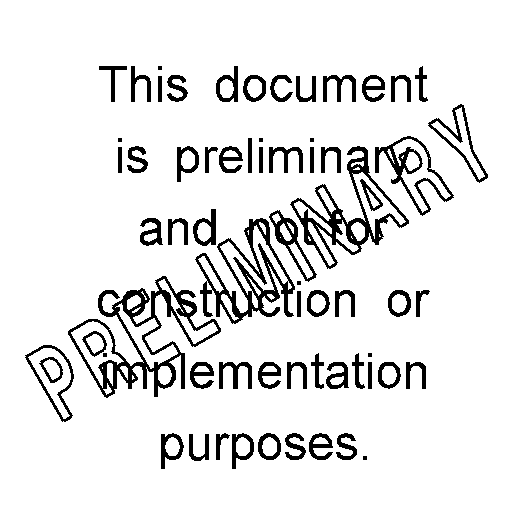 Appendices(Delete non-applicable items and add applicable items below – the list below contains common Appendices but is not all-inclusive)Appendix A	Solicitation of ViewsAppendix B 	Endangered Species Act Appendix C 	Wetland InformationAppendix D	Section 4(f) DocumentationAppendix E	Section 6(f) DocumentationAppendix F	Environmental Justice Analysis Appendix G	Comments From the Draft Programmatic/Documented CATEXSupporting Documents(Delete non-applicable items and add applicable items below – the list below contains common Supporting Documents but is not all-inclusive)Scoping ReportDecision Document (If there is more than 1 – list by month/year to distinguish between them)Public Involvement ReportAquatic Resources Delineation Report (Formerly known as the Wetland Delineation Report)Noise ReportTraffic Operations ReportCultural Resources ReportProject DescriptionHighway:  		District:Limits:  			Associated Project PCN(s) and Description(s):Figure 1 – Project Location Map Table 1 - Traffic DataProject ScheduleProject:			Bid Ready:		Purpose of Project Below are Purpose statements to use based on investment strategy – delete the investment strategy type and non-applicable Purpose statements.Preventive Maintenance: Protect the pavement structure, slow the rate of pavement deterioration, and/or correct deficiencies in the pavement surface.Minor Rehabilitation: Correct the structural integrity of the pavement and increase/restore the load carrying capacity to meet HPCS guidelines.Major Rehabilitation: Extend the service life and perform operational improvements.New/Reconstruction: These projects are unique and variable – contact NDDOT Tech Support and ETS for guidance.Bridge Replacement: Correct the structural integrity/deficiencies of the structure.D. Need for ProjectExisting Conditions:Figure 2 – Existing Typical Section Deficiencies:E.	Scope of Work20xx STIP:20xx Scoping Report:20xx Programmatic/Documented CATEX:F. Description of AlternativesAlternative A:  No Build  Alternative B: Build Alternative(s)Figure 3 – Alternative B Proposed Typical SectionsOptional Work ItemsFigure 4 – Alternative B1 Proposed Typical SectionsWork Zone Safety and Mobility Traffic ControlThis project is classified as a “non-significant project.”  If detour route is provided, summarize the detour route, additional travel distance, and additional time difference between the pre-construction and construction route.  Outline the project phasing for work zone traffic control and which types of traffic control layouts are to be used.-or-This project is classified as a “significant project.”  Provide a short summary of the Work Zone Safety and Mobility Report findings.  If detour route is provided, summarize the detour route, additional travel distance and additional time difference between the pre-construction and construction route.  Outline the project phasing for work zone traffic control and which types of traffic control layouts are to be used.Maintenance Responsibility DiscussionSummary of Engineering IssuesIncorporate Culvert/Box Culvert Sinking and Associated Riprap Guidance in the Design Manual, References and Forms Appendix D1 Wetland Information to Environmental Checklist.Summary of Environmental IssuesIf there is more than one build alternative/option then please state if the different alternative/options have the same footprint and impacts or if there are differences. If the alternatives/options have different impacts ensure an Environmental Impact Table is filled out for each alternative/option.Discuss how Wetland Mitigation Sequencing was completed – see Design Manual Section II-04, Section 4.Discuss Section 4(f) impacts, Section 6(f), Environmental Justice study, Noise Analysis results, if avoidance of features is required for cultural resources.Discuss any SOV responses/concerns and environmental commitments such as spawning restrictions, Aquatic Nuisance Species (ANS), USFWS Wetland/Grassland Easements impacts, etc.Discuss tree impacts if applicable as well as if mitigation is required.Table 2 - Right of Way SummaryInclude the total amounts of Temporary and Permanent ROW in the Temporary ROW Needed and Permanent ROW Needed columns. If there are, USFWS or USFS Property Interests include the amounts of Total and Permanent ROW in a sentence here below Table 2. Contact your Environmental Liaison if ROW is required from USFWS or USFS. Send the liaison a figure showing the location(s) and size(s) of the impact(s) to determine if a Milestone task is required.Table 3 – Summary of Estimated CostsG.  Comments from the Programmatic/Documented CATEXOnly include comments received from circulating the Draft Programmatic/Documented CATEX that would have an effect on the project. Minor comments will be placed in an appendix.H.  Public Concerns / Need for Public InputSolicitation of views letters and/or emails were sent to various local, state, and federal agencies with interests within or adjacent to the project area on month date, year. Solicitation of views letters and/or emails and responses can be found in Appendix A. Include a description on when, where, and what type of public input was completed if applicable. Comments and responses provided during the Public Input meeting are summarized in Table 4 Summary of Comments/Responses. The Public Involvement Report contains a complete table of comments and responses received. Table 4 – Summary of Comments/ResponsesIf multiple comments are received with the same topic include in () the number of comments received after the Topic.Table 5 – Comparison of AlternativesTable 6 – RecommendationsExecutive Decisions Do you concur with the project concepts as proposed?_____ Yes_____ NoWhich alternative should proceed with the project?_____ Alternative A – No-Build Alternative (Cost)_____ Alternative B – Proposed Build Alternative (Cost)Amendments/Comments for Project No. X-XXX(XXX)XXX:Matt Linneman, P.E., Deputy Director for Engineering                                     DateEnvironmental Impact Checklist (Insert environmental impact checklist table on next page)	APPENDICESAppendix ASolicitation of Views Include in the following order: Master Solicitation Of Views (SOV) spreadsheet showing who received the SOV – delete all entities that were not sent a SOVSOV sent out:DCE Mailed: General with project location map, USACE, SHPO, NDDOH, NDSWC, USFWS, USDA, and Advocacy Group; if all SOV used the same project location map, then only include with the General SOVPCE Emailed: General with project location map, USACE and SHPO – mailed letters, and Advocacy Group SOV responses received in chronological orderAppendix BEndangered Species Act See the References and Forms Section 7 ESA Guidance document: May Include:Endangered Species Act Determination TableSection 7 Affect Determination Package4d Streamlined Consultation FormFHWA/USFWS PBANDDOT/FHWA PBA Project Submittal Approval PageProject Specific USFWS Concurrence LetterBiological OpinionAppendix CWetland InformationAppendix A5 - Wetland and OW Impact Table from the Design Manual, References and Forms page for each alternative/option that would have different wetland impacts. If all alternatives/options would result in the same wetland impacts please state that in the Environmental Issues section in the front end of this document.If Mitigation onsite is required see Design Manual Section II-04 – Section 3.6:Appendix DSection 4(f) DocumentationNationwide Programmatic Section (f) Evaluation Include:Concurrence request letter to the Official(s) with JurisdictionConcurrence letter from the Official(s) with JurisdictionNationwide Programmatic Section 4(f) EvaluationAny supporting emails and/or documentsDe MinimisApproval from FHWA to proceed with De MinimisConcurrence request letter to the Official(s) with JurisdictionConcurrence letter from the Official(s) with JurisdictionDocumentation showing how Public Involvement was completedAny supporting emails and/or documentsTemporary Occupancy Section 4(f) Include: Concurrence request letter to the Official(s) with Jurisdiction using the Design Manual References and Forms Section (f) Temporary Occupancy Concurrence Letter TemplateConcurrence letter from the Official(s) with JurisdictionAny supporting emails and/or documentsAppendix ESection 6(f) DocumentationConcurrence request letter to the Official(s) with JurisdictionConcurrence letter from the Official(s) with JurisdictionAny supporting emails and/or documentsAppendix FEnvironmental Justice (EJ) Analysis DocumentationAppendix GComments and Responses From the Draft Programmatic/Documented CATEXDRAFT PROGRAMMATIC/DOCUMENTED CATEXHOT BITUMINOUS OVERLAY	Project No.	PCN	SS-5-018(030)124	12345From point A to point B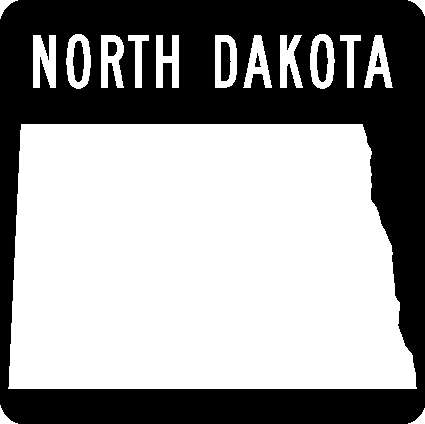 18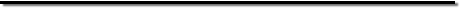 Prepared byNORTH DAKOTA DEPARTMENT OF TRANSPORTATIONhttp://www.dot.nd.gov/DIRECTORRonald J. Henke, P.E.PROJECT DEVELOPMENT DIRECTORJon Ketterling, P.E.Principal Author: (Consulting Firm OR name, NDDOT Division name)Environmental Reviewer: (name, NDDOT Division name)July 2023YearPassengersTrucksTotalsCurrentForecastAlternativesTemporary ROW NeededPermanent ROW NeededUS Fish & Wildlife Property Interest?US Forest Service Property Interest?Alternative A? Acres? AcresYes or NoYes or NoAlternative B? Acres? AcresYes or NoYes or NoTopicCommentsResponsesAlternative/OptionAdvantagesDisadvantages1.  Do you concur with the project concepts as proposed?2. Which alternative(s) should proceed with the project?Office of Project DevelopmentOffice of OperationsBridge DivisionConstruction Services DivisionDesign DivisionDistrictEnvironmental and Transportation Services DivisionLocal Government DivisionMaintenance DivisionMaterials and Research DivisionProgramming DivisionPlanning/Asset Management DivisionCityFHWA